ADVERTISING CAMPAIGN (АКЦИИ)FOR LITHUANIA (ДЛЯ ЛИТВЫ) 2018ADVERTISING CAMPAIGN (АКЦИЯ) № 1 «СЕМЕЙНАЯ»:Члены из одной семьи при записи в MINIBOSS BUSINESS SCHOOL получают семейную скидку – 5 % каждый.ADVERTISING CAMPAIGN (АКЦИЯ) № 2 «ПОДАРКИ НА ВЫБОР»:При записи в MINIBOSS BUSINESS SCHOOL с 25 по 25 июня, получи подарок на выбор:Учебный набор MINIBOSS (сумка, учебник, календарь, ручка, значок, блокнот IDEABOOK, сувенир);Кепка и футболка MINIBOSS;50 евро на летний Бизнес-лагерь MINIBOSS!ADVERTISING CAMPAIGN (АКЦИЯ) № 3 «КОМПЛЕКСНОЕ РАЗВИТИЕ»:При записи в MINIBOSS BUSINESS SCHOOL с 1 по 30 июля – СУПЕР-БОНУСЫ ГОДА! 
1 ШКОЛА + 1\2 ШКОЛА: При записи в MINIBOSS BUSINESS SCHOOL, вторая (Leonardo or RBS) в ПОДАРОК на 2й семестр!) ⃰ Льгота 100% на 2й семестр с января до конца академического года. 2 ШКОЛЫ + 1 ШКОЛА: При записи в две любые школы, третья (Leonardo or RBS) в ПОДАРОК!ADVERTISING CAMPAIGN (АКЦИЯ) № 4 «ПРИВЕДИ ДРУГА!»:Внимание! АКЦИЯ! ТОЛЬКО ДЛЯ УЧЕНИКОВ MINIBOSS с 1 по 20 сентября 2018 года - акция поощрения для своих «ПРИВЕДИ ДРУГА - ПОЛУЧИ ТЕЛЕФОН!»:приведи друга – получи новейший смартфон Samsung Galaxy J1 Ace или Doogee X5 Max на 2 SIM-карты со сканером отпечатков пальцев!приведи 2х друзей – получи крутую акустическую колонку Philips!приведи 3х друзей – получи гироборд Bike Х5 или Шлем Samsung Gear!приведи 4х друзей – получи электронную книгу Pocket BOOK!приведи 5 друзей – и получи новейший iPhone 7!!!ВСЕ ПО-ВЗРОСЛОМУ!MINIBOSS и так всем нравится! Поэтому новые ученики и так бы к нам дошли, но мы хотим поощрить именно своих уже существующих учеников ценными подарками за то, что им нравится MINIBOSS и они с гордостью об этом говорят! 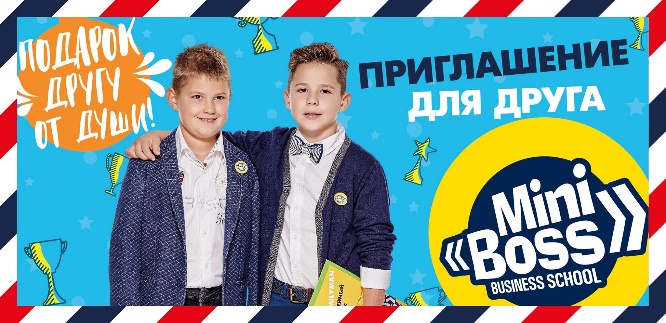 ТОРОПИТЕСЬ ПОЛУЧАТЬ ПОДАРКИ! ИННОВАЦИОННЫЕ РАЗВИВАЮЩИЕ ШКОЛЫ
МЕЖДУНАРОДНАЯ ОБРАЗОВАТЕЛЬНАЯ СЕТЬ  / EBBD, UKдля детей, подростков 6-14 лет и молодежи 15+ADVERTISING CAMPAIGN (АКЦИЯ) № 5 «ПРОГРАММА ЛОЯЛЬНОСТИ»:При записи в MINIBOSS BUSINESS SCHOOL с 1 августа по 1 октября! ПРОГРАММА ЛОЯЛЬНОСТИ ДЛЯ КОМПЛЕКСНОГО РАЗВИТИЯПРИ ЗАПИСИ с 1 августа по 1 октября 2018Рекомендовано очередность школ вписывать по принципу уменьшения цены (от наибольшей к наименьшей).№ШколаБазовая ценаСкидка по акцииИтого к оплате, евро1MINIBOSS BUSINESS SCHOOL250 евро/мес-250 евро/мес2LEONARDO CREATIVE SCHOOL150 евро/мес100%   ⃰ПОДАРОК на 2й семестр!3ROYAL BRITISH SCHOOL80 евро/мес-ИТОГО250 евро/мес за 2 школы во 2м семестре,400 евро/мес за 2 школы во 1м семестре.№ШколаБазовая ценаСкидка по акцииИтого к оплате, евро1MINIBOSS BUSINESS SCHOOL250 евро/мес-250 евро/мес2LEONARDO CREATIVE SCHOOL150 евро/мес100%   ⃰ПОДАРОК!3ROYAL BRITISH SCHOOL80 евро/мес-80 евро/месИТОГО330 евро/мес за 3 школыШКОЛАОПИСАНИЕПЕДАГОГИЦЕНА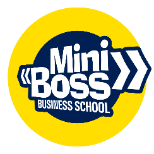 Глобальная сеть бизнес-школ MINIBOSS BUSINESS SCHOOL - Бренд № 1 в мире в бизнес-образовании для детей и подростков 6-14. 8 курсов теории + 12 типов практики!ГАРАНТИРОВАННОЕ УСПЕШНОЕ БУДУЩЕЕ!www.miniboss-school.com www.facebook.com/MINIBOSSGLOBAL Денисова И.В.Бондаренко Е.Б.Русанова Н.В.Шпорт В.В.Кустова В.А.250 евро/мес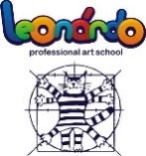 LEONARDO CREATIVE SCHOOL – Школа гениев! Уникальный метод развития дивергентного /креативного мышления через визуальное творчество (живопись, 3Д-дизайн, арт-проекты)СТАТЬ ГЕНИЕМ! Это в LEONARDO!www.leonardo-school.com www.facebook.com/School.LEONARDO Котлярова-Прокопенко О.В.Денисова Е.В.150 евро/мес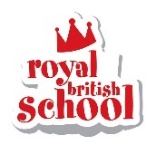 Международная сеть ROYAL BRITISH SCHOOL – это изучение языка БЫСТРО и СИСТЕМНО.Авторские методики быстрого обучения «ENGLISH DIVING», «ENGLISH и ЭЙДЕТИКА» покорили студентов во всем мире!www.royal-british.net www.facebook.com/RoyalBritishSchoolДерменжи Т.М.Кустова В.А.Марчук И.П.100 евро/мес,Льгота для учеников MINIBOSS – 80 евро/мес.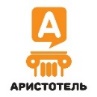 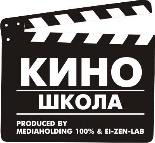 Школа ораторского мастерства MINI-АРИСТОТЕЛЬ и КИНОШКОЛА предлагают уникальную программу погружения в мир самовыражения с изучением: риторики, актерского мастерства, интервьюирования, создания своей речевой композиции, сторитейлинга, дебатирования с использованием методик К. Станиславского, М. Чехова, а также авторской Методики «Аристотель».www.facebook.com/MEDIA.CINEMA.SCHOOLКупцова Е.120 евро/мес№ШКОЛАЦЕНА, Евро/месСКИДКА при записи во 2ю и более школ1MINIBOSS BUSINESS SCHOOL250-2LEONARDO CREATIVE SCHOOL150-15%3ROYAL BRITISH SCHOOL80-20%4-30%5-50% на все остальные школы6-50% на все остальные школы7-50% на все остальные школы